Publicado en Barcelona  el 04/06/2021 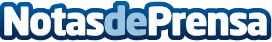 AleaSoft: Lo que se ha analizado sobre PPA en los webinars de AleaSoftLos PPA están siendo, y serán, uno de los protagonistas en la descarbonización del sistema eléctrico y en la transición energética en general. Dada su actual relevancia es entendible que sea uno de los temas que se han tratado desde todos los puntos de vista posibles en los webinars organizados regularmente por AleaSoftDatos de contacto:Alejandro Delgado900 10 21 61Nota de prensa publicada en: https://www.notasdeprensa.es/aleasoft-lo-que-se-ha-analizado-sobre-ppa-en Categorias: Internacional Nacional Otras Industrias Webinars http://www.notasdeprensa.es